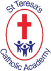 Our children are receptive, inquisitive learners who, through our Gospel values, have a unique sense of the world2 Created and loved by GodRelationshipsMe, My body, My healthLiving in the wider worldHealth and well-beingEmotional well-beingCreated and loved by GodRelationshipsMe, My body, My healthLiving in the wider worldHealth and well-beingEmotional well-beingTen:Ten SKILLS KNOWLEDGE Created and loved by GodExplain why someone is special.Know what makes someone special.RelationshipsDescribe similarities and differences between themselves and friends. Know that we are similar and different from our friends. Me, My body, My healthName the parts of the body correctly.  Show respect to themselves and others.  Know the names of the parts of the body.  Know which parts are private.  Living in the wider worldContributing to make a class happy and safe.  Know what makes my classroom happy and safe.Health and well-beingIdentify ways to keep our bodies safe and healthy.  Know ways to keep our bodies safe and healthy.Emotional well-beingArticulate feelings of success.Know the different feelings associated with success and being successful.  